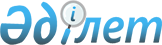 2014 жылы қоғамдық жұмыстарды ұйымдастыру туралыҚостанай облысы Арқалық қаласы әкімдігінің 2013 жылғы 26 қарашадағы № 544 қаулысы. Қостанай облысының Әділет департаментінде 2013 жылғы 19 желтоқсанда № 4363 болып тіркелді

      Қазақстан Республикасының 2001 жылғы 23 қаңтардағы "Халықты жұмыспен қамту туралы" Заңының 7, 20-баптарына, Қазақстан Республикасының 2001 жылғы 23 қаңтардағы "Қазақстан Республикасындағы жергілікті мемлекеттік басқару және өзін-өзі басқару туралы" Заңының 31-бабына, Қазақстан Республикасы Үкіметінің 2001 жылғы 19 маусымдағы № 836 "Халықты жұмыспен қамту туралы" Қазақстан Республикасының 2001 жылғы 23 қаңтардағы Заңын іске асыру жөніндегі шаралар туралы" қаулысына сәйкес Арқалық қаласының әкімдігі ҚАУЛЫ ЕТЕДІ:



      1. Қоса беріліп отырған 2014 жылы қоғамдық жұмыстарға қатысатын жұмыссыздардың еңбегіне төленетін ақының мөлшері, қоғамдық жұмыстардың түрлері, көлемі және нақты жағдайлары, ұйымдардың тізбесі бекітілсін.



      2. Қоғамдық жұмыстарға қатысатын жұмыссыздарға еңбекақы төлеу нақты орындалған жұмыстар үшін ең төменгі айлық жалақының 1,7 мөлшерінде жергілікті бюджет қаражаты есебінен жүргізілсін.



      3. Еңбекақы төлеуге, Қазақстан Республикасының қолданыстағы заңнамасымен белгіленген мөлшерде әлеуметтік салықты төлеуге және Мемлекеттік әлеуметтік сақтандыру қорына әлеуметтік аударымдарға, жыл сайынғы ақылы еңбек демалысының пайдаланылмаған күндері үшін өтемақы төлемдеріне, қоғамдық жұмыстарға қатысатын жұмыссыздарға тиесілі жалақы есептеу және төлеу бойынша екінші деңгейдегі банктердің қызметтеріне комиссиялық сыйақы төлеуге арналған шығындар жергілікті бюджет қаражаты есебінен өтелетіні белгіленсін.



      4. Қоғамдық жұмыстардың ұйымдастырылуы "Арқалық қаласы әкімдігінің жұмыспен қамту және әлеуметтік бағдарламалар бөлімі" мемлекеттік мекемесі және тізбеде белгіленген ұйымдар арасында, қолданыстағы заңнамаға сәйкес жасалған қоғамдық жұмыстарды орындау шартында көрсетілген жағдайларда жүргізілсін.



      5. Осы қаулының орындалуын бақылау әкімнің орынбасарлары Е.О. Теменовке, Е.Ж. Маметековке жүктелсін.



      6. Осы қаулы 2014 жылдың 1 қаңтарынан бастап қолданысқа енгізіледі.      Арқалық

      қаласының әкімі                            Ғ. Бекмұхамедов      КЕЛІСІЛДІ:      "Арқалық аймақтық мемлекеттік

      мұрағаты" "Қостанай облысының

      мемлекеттік мұрағаты" мемлекеттік

      мекемесі филиалының бастығы

      ______________ М. Бопина      "Арқалық қаласы дене тәрбиесі

      және спорт бөлімінің "Жігер"

      стадионы" мемлекеттік коммуналдық

      қазыналық кәсіпорнының директоры

      _____________ К. Жарасбай      "Қазақстан Республикасы Әділет

      министрлігі Қостанай облысының

      Әділет департаменті Арқалық

      қаласының әділет басқармасы"

      мемлекеттік мекемесінің басшысы

      _____________ А. Бекенова      "Қазақстан Республикасы Жоғарғы

      Соты жанындағы Соттардың қызметін

      қамтамасыз ету департаментінің

      (Қазақстан Республикасы Жоғарғы

      Соты аппаратының) Қостанай

      облысының Арқалық қалалық соты"

      мемлекеттік мекемесінің төрағасы

      _____________ Б. Нысанбаев      Қазақстан Республикасы Қорғаныс

      министрлігі "Қостанай облысы

      Арқалық қаласының қорғаныс

      істері жөніндегі бөлімі" республикалық

      мемлекеттік мекемесінің бастығы

      _____________ У. Уразалиев      "Қостанай облысының прокуратурасы"

      мемлекеттік мекемесі облыс

      прокурорының орынбасары

      ______________ С. Абденов

Әкімдіктің         

2013 жылғы 26 қарашадағы   

№ 544 қаулысымен бекітілген   

2014 жылы қоғамдық жұмыстарға қатысатын

жұмыссыздардың еңбегіне төленетін ақының мөлшері,

қоғамдық жұмыстардың түрлері, көлемі және нақты

жағдайлары, ұйымдардың тізбесі
					© 2012. Қазақстан Республикасы Әділет министрлігінің «Қазақстан Республикасының Заңнама және құқықтық ақпарат институты» ШЖҚ РМК
				№Ұйымның атауыЖұмыс

түрлеріЖұмыс

көлем-

дері,

сағат-

пенЕңбекақы

төлеуЖұмыстардың нақты

жағдайлары1"Арқа дидары"

жауапкершілігі

шектеулі

серіктестігіҚызметкердің

алдын ала

кәсіптік

даярлаудан

өтуін талап

етпейтін,

аумақты

жинауда және

абаттанды-

руда көмек1958,4Ең

төменгі

жалақының

1,7

мөлшеріҚоғамдық

жұмыстарға бір

қатысушының жұмыс

уақытының

ұзақтығы екі

демалыс күнін,

бір сағаттан кем

емес түскі

үзілісті

Қазақстан

Республикасының

еңбек

заңнамасымен

қарастырылған

шектеулерді

есепке алып,

аптасына 40

сағаттан артық

емес2"Арқалық

қаласы дене

тәрбиесі және

спорт

бөлімінің

"Жігер"

стадионы"

мемлекеттік

коммуналдық

қазыналық

кәсіпорныҚызметкердің

алдын ала

кәсіптік

даярлаудан

өтуін талап

етпейтін,

аумақты

жинауда және

абаттанды-

руда көмек9792Ең

төменгі

жалақының

1,7

мөлшеріҚоғамдық

жұмыстарға бір

қатысушының жұмыс

уақытының

ұзақтығы екі

демалыс күнін,

бір сағаттан кем

емес түскі

үзілісті

Қазақстан

Республикасының

еңбек

заңнамасымен

қарастырылған

шектеулерді

есепке алып,

аптасына 40

сағаттан артық

емес3"Шаруашылық–А"

жауапкершілігі

шектеулі

серіктестігіҚызметкердің

алдын ала

кәсіптік

даярлаудан

өтуін талап

етпейтін,

аумақты

жинауда және

абаттанды-

руда көмек16320Ең

төменгі

жалақының

1,7

мөлшеріҚоғамдық

жұмыстарға бір

қатысушының жұмыс

уақытының

ұзақтығы екі

демалыс күнін,

бір сағаттан кем

емес түскі

үзілісті

Қазақстан

Республикасының

еңбек

заңнамасымен

қарастырылған

шектеулерді

есепке алып,

аптасына 40

сағаттан артық

емес4"Іскер-Арқалық"

жауапкершілігі

шектеулі

серіктестігіҚызметкердің

алдын ала

кәсіптік

даярлаудан

өтуін талап

етпейтін,

аумақты

жинауда және

абаттанды-

руда көмек58752Ең

төменгі

жалақының

1,7

мөлшеріҚоғамдық

жұмыстарға бір

қатысушының жұмыс

уақытының

ұзақтығы екі

демалыс күнін,

бір сағаттан кем

емес түскі

үзілісті

Қазақстан

Республикасының

еңбек

заңнамасымен

қарастырылған

шектеулерді

есепке алып,

аптасына 40

сағаттан артық

емес5"Арқалықтың

азық-түлік

компаниясы"

жауапкершілігі

шектеулі

серіктестігіҚызметкердің

алдын ала

кәсіптік

даярлаудан

өтуін талап

етпейтін,

аумақты

жинауда және

абаттанды-

руда көмек2448Ең

төменгі

жалақының

1,7

мөлшеріҚоғамдық

жұмыстарға бір

қатысушының жұмыс

уақытының

ұзақтығы екі

демалыс күнін,

бір сағаттан кем

емес түскі

үзілісті

Қазақстан

Республикасының

еңбек

заңнамасымен

қарастырылған

шектеулерді

есепке алып,

аптасына 40

сағаттан артық

емес6"Тазарту-

Арқалық"

жауапкершілігі

шектеулі

серіктестігіҚызметкердің

алдын ала

кәсіптік

даярлаудан

өтуін талап

етпейтін,

аумақты

жинауда және

абаттанды-

руда көмек127296Ең

төменгі

жалақының

1,7

мөлшеріҚоғамдық

жұмыстарға бір

қатысушының жұмыс

уақытының

ұзақтығы екі

демалыс күнін,

бір сағаттан кем

емес түскі

үзілісті

Қазақстан

Республикасының

еңбек

заңнамасымен

қарастырылған

шектеулерді

есепке алып,

аптасына 40

сағаттан артық

емес7"Қазақстан

Республикасы

Жоғарғы Соты

жанындағы

Соттардың

қызметін

қамтамасыз ету

департаментінің

(Қазақстан

Республикасы

Жоғарғы Соты

аппаратының)

Қостанай

облысының

Арқалық қалалық

соты"

мемлекеттік

мекемесіҚызметкердің

алдын ала

кәсіптік

даярлаудан

өтуін талап

етпейтін,

құжаттарды

өңдеп

баптауға

көмектесу3916,8Ең

төменгі

жалақының

1,7

мөлшеріҚоғамдық

жұмыстарға бір

қатысушының жұмыс

уақытының

ұзақтығы екі

демалыс күнін,

бір сағаттан кем

емес түскі

үзілісті

Қазақстан

Республикасының

еңбек

заңнамасымен

қарастырылған

шектеулерді

есепке алып,

аптасына 40

сағаттан артық

емес8"Арқалық

аймақтық

мемлекеттік

мұрағаты"

"Қостанай

облысының

мемлекеттік

мұрағаты"

мемлекеттік

мекемесінің

филиалыҚызметкердің

алдын ала

кәсіптік

даярлаудан

өтуін талап

етпейтін,

құжаттарды

өңдеп

баптауға

көмектесу23500,8Ең

төменгі

жалақының

1,7

мөлшеріҚоғамдық

жұмыстарға бір

қатысушының жұмыс

уақытының

ұзақтығы екі

демалыс күнін,

бір сағаттан кем

емес түскі

үзілісті

Қазақстан

Республикасының

еңбек

заңнамасымен

қарастырылған

шектеулерді

есепке алып,

аптасына 40

сағаттан артық

емес9"Қазақстан

Республикасы

Әділет

министрлігі

Қостанай

облысының

Әділет

департаменті

Арқалық

қаласының

әділет

басқармасы"

мемлекеттік

мекемесіҚызметкердің

алдын ала

кәсіптік

даярлаудан

өтуін талап

етпейтін,

құжаттарды

өңдеп

баптауға

көмектесу5875,2Ең

төменгі

жалақының

1,7

мөлшеріҚоғамдық

жұмыстарға бір

қатысушының жұмыс

уақытының

ұзақтығы екі

демалыс күнін,

бір сағаттан кем

емес түскі

үзілісті

Қазақстан

Республикасының

еңбек

заңнамасымен

қарастырылған

шектеулерді

есепке алып,

аптасына 40

сағаттан артық

емес10Қазақстан

Республикасы

Қорғаныс

министрлігінің

"Қостанай

облысы Арқалық

қаласының

қорғаныс істері

жөніндегі

бөлімі"

республикалық

мемлекеттік

мекемесіҚызметкердің

алдын ала

кәсіптік

даярлаудан

өтуін талап

етпейтін,

құжаттарды

өңдеп

баптауға

көмектесу5875,2Ең

төменгі

жалақының

1,7

мөлшеріҚоғамдық

жұмыстарға бір

қатысушының жұмыс

уақытының

ұзақтығы екі

демалыс күнін,

бір сағаттан кем

емес түскі

үзілісті

Қазақстан

Республикасының

еңбек

заңнамасымен

қарастырылған

шектеулерді

есепке алып,

аптасына 40

сағаттан артық

емес11Қостанай облысы

Арқалық қаласы

әкімдігінің

"Арқалық жылу-

энергетикалық

компаниясы"

мемлекеттік

коммуналдық

кәсіпорныҚызметкердің

алдын ала

кәсіптік

даярлаудан

өтуін талап

етпейтін,

аумақты

жинауда және

абаттанды-

руда көмек29376Ең

төменгі

жалақының

1,7

мөлшеріҚоғамдық

жұмыстарға бір

қатысушының жұмыс

уақытының

ұзақтығы екі

демалыс күнін,

бір сағаттан кем

емес түскі

үзілісті

Қазақстан

Республикасының

еңбек

заңнамасымен

қарастырылған

шектеулерді

есепке алып,

аптасына 40

сағаттан артық

емес12"Арқалық қаласы

әкімінің

аппараты"

мемлекеттік

мекемесіҚызметкердің

алдын ала

кәсіптік

даярлаудан

өтуін талап

етпейтін,

құжаттарды

өңдеп

баптауға

көмектесу2016Ең

төменгі

жалақының

1,7

мөлшеріҚоғамдық

жұмыстарға бір

қатысушының жұмыс

уақытының

ұзақтығы екі

демалыс күнін,

бір сағаттан кем

емес түскі

үзілісті

Қазақстан

Республикасының

еңбек

заңнамасымен

қарастырылған

шектеулерді

есепке алып,

аптасына 40

сағаттан артық

емес13"Арқалық қаласы

әкімдігінің

жұмыспен қамту

және әлеуметтік

бағдарламалар

бөлімі"

мемлекеттік

мекемесіҚызметкердің

алдын ала

кәсіптік

даярлаудан

өтуін талап

етпейтін,

құжаттарды

өңдеп

баптауға

көмектесу20160Ең

төменгі

жалақының

1,7

мөлшеріҚоғамдық

жұмыстарға бір

қатысушының жұмыс

уақытының

ұзақтығы екі

демалыс күнін,

бір сағаттан кем

емес түскі

үзілісті

Қазақстан

Республикасының

еңбек

заңнамасымен

қарастырылған

шектеулерді

есепке алып,

аптасына 40

сағаттан артық

емес14"Арқалық қаласы

әкімдігінің

экономика және

бюджеттік

жоспарлау

бөлімі"

мемлекеттік

мекемесіҚызметкердің

алдын ала

кәсіптік

даярлаудан

өтуін талап

етпейтін,

құжаттарды

өңдеп

баптауға

көмектесу4032Ең

төменгі

жалақының

1,7

мөлшеріҚоғамдық

жұмыстарға бір

қатысушының жұмыс

уақытының

ұзақтығы екі

демалыс күнін,

бір сағаттан кем

емес түскі

үзілісті

Қазақстан

Республикасының

еңбек

заңнамасымен

қарастырылған

шектеулерді

есепке алып,

аптасына 40

сағаттан артық

емес15"Қостанай

облысының

прокуратурасы"

мемлекеттік

мекемесіҚызметкердің

алдын ала

кәсіптік

даярлаудан

өтуін талап

етпейтін,

құжаттарды

өңдеп

баптауға

көмектесу7833,6Ең

төменгі

жалақының

1,7

мөлшеріҚоғамдық

жұмыстарға бір

қатысушының жұмыс

уақытының

ұзақтығы екі

демалыс күнін,

бір сағаттан кем

емес түскі

үзілісті

Қазақстан

Республикасының

еңбек

заңнамасымен

қарастырылған

шектеулерді

есепке алып,

аптасына 40

сағаттан артық

емес